Министерство лесного хозяйства Красноярского края Краевое государственное бюджетное профессиональное образовательное учреждение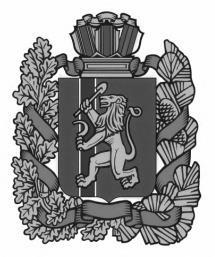 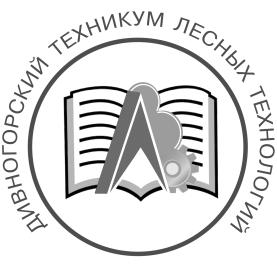 «Дивногорский техникум лесных технологий»Администрация Богучанского районаПРАВИЛА ПРОВЕДЕНИЯ II РАЙОННОГО КОНКУРСА «АНГАРСКИЙ ЛЕСОРУБ-2019»СОРЕВНОВАНИЯ МАШИНИСТОВ               ФОРВАРДЕРОВ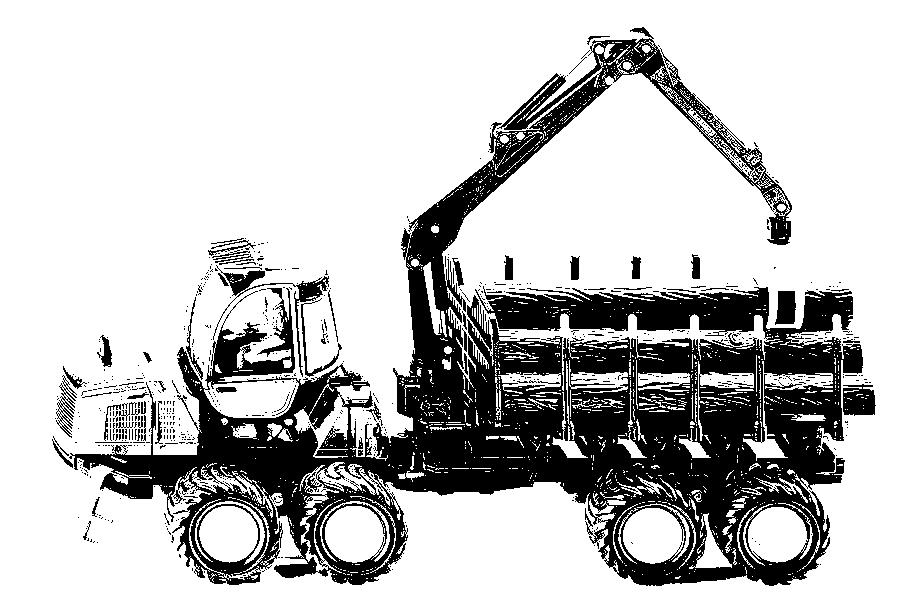 с. Богучаны  2019СОДЕРЖАНИЕ2ОБЩИЕ ТРЕБОВАНИЯ1.2 __ Общая информацияНа  соревнования  допускаются  лица  мужского  пола  старше  18  лет,имеющие удостоверение машиниста лесозаготовительных машин установленного образца.На соревнованиях действуют настоящие «Правила», распоряжения судей и правила техники безопасности.Соревнования проводятся, чтобы поощрять профессиональное мастерство, спортивное соперничество, совершенствование техники безопасности, развитие дружбы между участниками. Кроме того, соревнование - это прекрасный способ рассказать людям о том, какая работа проводится в лесу.Соревнования машинистов форвардеров включают последовательное выполнение трех упражнений. Последовательность выполнения упражнений устанавливается данными правилами. Очередность выступления участников соревнований (далее - участники) определяется жеребьевкой, проводимой до начала соревнования.Участники должны носить свои официальные номера.Участники	должны	самостоятельно	приобрести	страховку.Организаторы не несут в этом отношении никакой ответственности.Если во время соревнований участник получит травму, то решение о том, может ли участник продолжать выступление, принимает медицинский работник или жюри. Если соревнование прекращается, то засчитываются только баллы, полученные до прекращения.1.3 Используемая техникамарке машин, используемых в соревнованиях, будет сообщено дополнительно.1.4 Неисправность форвардераЕсли форвардер выходит из строя не по вине участника, выполнение упражнения прекращается и возобновляется вновь после устранения неисправности. Если неисправность неустранима, участник выполняет упражнение на резервном форвардере (при наличии).1.5 Организация судействаОргкомитет соревнований назначает бригаду судей из расчета 2 человека на один форвардер. Все судейские бригады подчиняются распоряжениям и решениям главного судьи соревнований.Основные задачи судейской бригады:Обеспечение равных условий всем участникам.Единый методологический подход при оценке выступлений участников.Обеспечение безопасности работ на соревнованиях.1.6 Определение победителяОценка упражнения производится по затраченному времени с учетом штрафных баллов. Победителем соревнования становится участник, у которого сумма баллов после выполнения всех упражнений будет максимальной.1.7 ДисквалификацияВыполнение задания участником не засчитывается и прекращается,если:по его вине произошла поломка форвардера; он нарушает общие правила соревнований.Решение о дисквалификации участника принимается судейской бригадой.ВЫПОЛНЕНИЯ УПРАЖНЕНИЙ2.1 Погрузка, маневрирование, разгрузка, сортировка Нормативное время 15 минут.Выполнение упражнения начинается после команды судьи (взмах флажком) и заканчивается после сортировки бревен в момент установки манипулятора и захвата в транспортное положение (захват в закрытом положении у вторых стоек грузовой тележки).Управляя форвардером, участник должен провести его по зигзагообразной трассе, погрузить на грузовую тележку 10 бревен, вернуться на начало трассы, выгрузить и рассортировать бревна одного цвета справа и другого цвета слева.Предварительно происходит ознакомление участника с трассой.Длина бревен 6 метров, диаметр от 24 до 28 см.2.1.2 Ознакомление с трассойразрешения судьи участник грузит на форвардер в любом порядке 10 бревен с площадки в начале трассы.Затем, двигаясь задним ходом, укладывает по одному бревну в начале исередине трассы в указанных местах.Проехав по трассе до конца, укладывает на наклонной площадке 8 бревен в любом порядке.После этого перегоняет форвардер до середины трассы, где начинается соревнование.2.1.3 Выполнение упражненияИсходное положение форвардера – на середине трассы, двигатель на рабочих оборотах, захват в закрытом положении у вторых стоек грузовой тележки. Включен стояночный тормоз.Соревнование начинается по взмаху флажка старшего судьи, остальные судьи начинают отсчет времени.4Участник снимает стояночный тормоз, начинает движение. Объезжая препятствия, перегоняет машину задним ходом до начала трассы и загружает расположенное там бревно.После этого переезжает до конца трассы, загрузив бревно, расположенное в середине трассы. Транспортное положение захвата манипулятора в закрытом положении у вторых стоек грузовой тележки.Последними загружаются бревна по одному с наклонной площадки в конце трассы. Каждое бревно при погрузке должно быть плотно зажато в захвате (прижато к его основанию).После погрузки бревен с площадки и установления захвата в транспортное положение участник задним ходом переезжает к площадке в начале трассы и выгружает на нее все бревна, одного цвета справа и другого цвета слева. Выгрузку разрешается производить с полным захватом (несколько бревен в захвате).Все бревна на площадке должны находиться на поперечных брусьях и прикасаться к обоим из них. Разбежка торцов сортиментов одного цвета не должна превышать 5 см.После сортировки бревен манипулятор и захват устанавливаются в транспортное положение (захват в закрытом положении у вторых стоек грузовой тележки). Упражнение завершено.Отчет времени завершается при установке захвата в закрытом положении у вторых стоек грузовой тележки.2.1.4 Оценка упражненияУпражнение оценивается в баллах. Максимальное количество баллов за выполнение упражнения (200 баллов) получает участник, уложившийся в норматив. При увеличении времени от установленного норматива снимается 2 балла (- 2 балла) за каждую секунду. Если участник закончил упражнение раньше установленного нормативного времени, то начисляется 10 дополнительных баллов за каждые полные 60 секунд.За каждую из следующих ошибок начисляется штрафные баллы: прикосновение к препятствию или его падение – 20 баллов; прикосновение или падение указателей трассы – 20 баллов; прикосновение захвата, манипулятора или бревна к форвардеру внегрузового отсека при погрузке, выгрузке – 10 баллов;за каждое не рассортированное бревно – 20 баллов;разбежка торцов сортиментов более 5 см – 10 баллов;падение сортимента из захвата при выполнении упражнения – 10баллов;повреждения, снижающие качество деловой древесины (отщипы, сколы,вырывы, разломы) – 10 баллов.Если бревно, выгруженное на площадку, не прикасается к обеим прокладкам или не лежит на прокладках совсем, начисляется 10 штрафных баллов.5П о с л е в ы п о л н е н и я у п р а ж н е н и я № 1 ф о р в а р д е р переустанавливается для выполнения упражнения № 2.2 Башня. Нормативное время 10 минут.Участник должен собрать пирамиду (башню) из приготовленных чураков (3 чурака цельные, 1 распилен диагонально).2.2.1 Выполнение упражненияФорвардер установлен, двигатель на рабочих оборотах, захват в закрытом положении у вторых стоек грузовой тележки. Соревнование начинается по взмаху флажка старшего судьи, остальные судьи начинают отсчет времени.Чураки должны быть подняты по одному в любом порядке.Башня из сложенных друг на друга чураков должна держаться в вертикальном положении, пока манипулятор не поставлен в конечное положение (захват в закрытом положении у вторых стоек грузовой тележки).Выполнение упражнения и отсчет времени заканчиваются, когда башня готова и захват поставлен в конечное положение (захват в закрытом положении у вторых стоек грузовой тележки) или когда истечет общее контрольное время, установленное для выполнения упражнения.2.2.2 Оценка упражненияОценка упражнения проводится по количеству установленных чураков:1 цельный чурак (1 элемент) – 20 баллов;1 распиленный чурак – 40 баллов (20 баллов за элемент);при досрочном выполнении упражнения каждые 5 секунд, оставшиеся от нормативного времени – 1 балл.За каждое падение одного элемента башни начисляется 5 штрафных баллов. При падении выстроенной колонны все элементы суммируются.Для участников, набравших равное количество баллов и претендующих на призовые места, в последний день соревнований проводится дополнительное испытание по выполнению упражнения «Башня».6I.ОБЩИЕ ТРЕБОВАНИЯ1.2 Общая информация1.2 Общая информация31.3 Используемая техника1.3 Используемая техника31.4Неисправность форвардера31.5Организация судейства31.6Определение победителя41.7Дисквалификация4II.ВЫПОЛНЕНИЯ УПРАЖНЕНИЙ2.1Погрузка, маневрирование, разгрузка, сортировка42.1.2 Ознакомление с трассой2.1.2 Ознакомление с трассой42.1.3 Выполнение упражнения2.1.3 Выполнение упражнения42.1.4 Оценка упражнения2.1.4 Оценка упражнения52.2Башня2.2.1 Выполнение упражнения2.2.1 Выполнение упражнения62.2.2 Оценка упражнения2.2.2 Оценка упражнения6